WORSHIP SERVICEOctober 15, 2023WE GATHER FOR WORSHIP	Prelude	Welcome*	God’s Greeting*	We Greet One Another   *	Call to Worship  - Psalm 65:1-5,8		Praise awaits you, our God, in Zion; to you our vows will be fulfilled.		You who answer prayer, to you all people will come.		When we were overwhelmed by sins, you forgave our transgressions.Blessed are those you choose and bring near to live in your courts!  We are filled with the good things of your house, of your holy temple.You answer us with awesome and righteous deeds, God our Savior, the hope of all the ends of the earthThe whole earth is filled with awe at your wonders; where morning dawns, where evening fades, you inspire songs of praise.*	Opening Song: “Hosanna, Praise Is Rising”Praise is rising, eyes are turning to You, We turn to YouHope is stirring, hearts are yearning for You, We long for YouWhen we see You, We find strength to face the dayIn Your presence all our fears, Are washed away, washed awayHosanna, HosannaYou are the God who saves us, Worthy of all our praisesHosanna, HosannaCome have Your way among us, We welcome You here, Lord JesusHear the sound of hearts returning to You, We turn to YouIn Your kingdom broken lives are made new, You make us newWhen we see You, We find strength to face the dayIn Your presence all our fears, Are washed away, washed awayHosanna, HosannaYou are the God who saves us, Worthy of all our praisesHosanna, HosannaCome have Your way among us, We welcome You here, Lord JesusHosanna, Hosanna*	Opening Prayer	Song: “Goodness of God”I love You Lord; Oh Your mercy never fails meAll my days; I've been held in Your handsFrom the moment that I wake up; Until I lay my headI will sing of the goodness of GodAll my life You have been faithful; All my life You have been so so goodWith every breath that I am able; I will sing of the goodness of GodI love Your voice; You have led me through the fireIn darkest night; You are close like no otherI've known You as a father; I've known You as a friendI have lived in the goodness of GodAll my life You have been faithful; All my life You have been so so goodWith every breath that I am able; I will sing of the goodness of GodYour goodness is running after; It’s running after meYour goodness is running after; It’s running after meWith my life laid down; I’m surrendered nowI give You everything; Your goodness is running afterIt's running after me; All my life You have been faithfulAll my life You have been so so good; With every breath that I am ableI will sing of the goodness of GodWE ARE RECONCILED TO GOD 	Prayer of ConfessionDear Father, it is so easy for us to deny our own sin, and to deny that we need your goodness and love. Dear Jesus, our thoughts deny that we need your grace and sacrifice. Holy Spirit, we are tempted to think that our selfish desires are good, and deny that we need your guidance and power to follow your ways instead of yours. Help us, Lord, to seek first your kingdom. Through Christ alone we pray, amen. 	Assurance of Pardon  Psalm 56:10-13In God, whose word I praise, in the Lord, whose word I praise—  in God I trust and am not afraid. What can man do to me? I am under vows to you, my God; I will present my thank offerings to you. For you have delivered me from death and my feet from stumbling, that I may walk before God in the light of life.	Song of Entrusting: “In Christ Alone”				Lift Up Your Hearts #770In Christ alone my hope is found; He is my light, my strength, my song;This cornerstone, this solid ground, Firm through the fiercest drought and storm.What heights of love, what depths of peace, When fears are stilled, when strivings cease!My comforter, my all in all— Here in the love of Christ I stand.In Christ alone, Who took on flesh, Fullness of God in helpless babe!This gift of love and righteousness, Scorned by the ones He came to save.Till on the cross as Jesus died, The wrath of God was satisfied;For ev’ry sin on Him was laid— Here in the death of Christ I live.There in the ground His body lay, Light of the world by darkness slain;Then bursting forth in glorious day, Up from the grave He rose again!And as He stands in victory, Sin’s curse has lost its grip on me;For I am His and He is mine— Bought with the precious blood of Christ.No guilt in life, no fear in death— This is the pow’r of Christ in me;From life’s first cry to final breath, Jesus commands my destiny.No pow’r of hell, no human plan, Can ever pluck me from His hand;Till He returns or calls me home— Here in the pow’r of Christ I’ll stand.	Children’s Message	Congregational PrayerWE HEAR GOD’S WORD	Scripture Reading: Genesis 18:20-26,32; 19:12-17,24-25; Romans 2:14-16; and more20 Then the Lord said, “The outcry against Sodom and Gomorrah is so great and their sin so grievous 21 that I will go down and see if what they have done is as bad as the outcry that has reached me. If not, I will know.”  22 The men turned away and went toward Sodom, but Abraham remained standing before the Lord.  23 Then Abraham approached him and said: “Will you sweep away the righteous with the wicked? 24 What if there are fifty righteous people in the city? Will you really sweep it away and not spare the place for the sake of the fifty righteous people in it? 25 Far be it from you to do such a thing—to kill the righteous with the wicked, treating the righteous and the wicked alike. Far be it from you! Will not the Judge of all the earth do right?” 32 Then he said, “May the Lord not be angry, but let me speak just once more. What if only ten can be found there?”  He answered, “For the sake of ten, I will not destroy it.”    12 The two men said to Lot, “Do you have anyone else here—sons-in-law, sons or daughters, or anyone else in the city who belongs to you? Get them out of here, 13 because we are going to destroy this place. The outcry to the Lord against its people is so great that he has sent us to destroy it.”  14 So Lot went out and spoke to his sons-in-law, who were pledged to marry[f] his daughters. He said, “Hurry and get out of this place, because the Lord is about to destroy the city!” But his sons-in-law thought he was joking.  15 With the coming of dawn, the angels urged Lot, saying, “Hurry! Take your wife and your two daughters who are here, or you will be swept away when the city is punished.”  16 When he hesitated, the men grasped his hand and the hands of his wife and of his two daughters and led them safely out of the city, for the Lord was merciful to them. 17 As soon as they had brought them out, one of them said, “Flee for your lives! Don’t look back, and don’t stop anywhere in the plain! Flee to the mountains or you will be swept away!”  24 Then the Lord rained down burning sulfur on Sodom and Gomorrah—from the Lord out of the heavens. 25 Thus he overthrew those cities and the entire plain, destroying all those living in the cities—and also the vegetation in the land.    14 (Indeed, when Gentiles, who do not have the law, do by nature things required by the law, they are a law for themselves, even though they do not have the law. 15 They show that the requirements of the law are written on their hearts, their consciences also bearing witness, and their thoughts sometimes accusing them and at other times even defending them.) 16 This will take place on the day when God judges people’s secrets through Jesus Christ, as my gospel declares.	Message: Supernatural - HellWE RESPOND TO GOD’S WORD	Prayer of Application*	Song of Response: “Because He Lives” verses 1&3God sent his son, They called him Jesus He came to love, heal, and forgiveHe lived and died, to buy my pardon An empty grave is there to provemy savior livesBecause he lives, I can face tomorrow, Because he lives, all fear is gone, because I know he holds the future And life is worth the livingJust because he lives.And then one day I’ll cross the river I’ll fight life’s final war with painAnd then as death gives way to vict’ry I’ll see the lights of gloryAnd I will know he lives.Because he lives, I can face tomorrow, Because he lives, all fear is gone, because I know he holds the future And life is worth the livingJust because he lives.WE DEPART TO SERVE*	Blessing*	Closing Song: “God of Grace and God of Glory”			 Lift Up Your Hearts #490God of grace and God of glory, on your people pour your power;
crown your ancient church's story, bring its bud to glorious flower.
Grant us wisdom, grant us courage, for the facing of this hour,
for the facing of this hour.Lo! the hosts of evil round us scorn the Christ, assail his ways!
From the fears that long have bound us free our hearts to faith and praise.
Grant us wisdom, grant us courage, for the living of these days,
for the living of these days.Cure your children's warring madness; bend our pride to your control;
shame our wanton, selfish gladness, rich in things and poor in soul.
Grant us wisdom, grant us courage, lest we miss your kingdom's goal,
lest we miss your kingdom's goal.Save us from weak resignation to the evils we deplore;
let the gift of your salvation be our glory evermore.
Grant us wisdom, grant us courage, serving you whom we adore,
serving you whom we adore.Postlude*Please stand if you are able. Children’s Message: Lora CopelyMessage: Rev. Randy RaakMusicians:  Chloe Berns-Schweingruber, Kathlyn Copely, Madie Fischer, Elijah Hufford, Laura HuffordANNOUNCEMENTS:Special Offering next week the special offering is for the TCRC Building Fund.  This is an important giving to our church family, as it allows our church home to be repaired and improved.  The newest improvement is the playground, patio, and picnic tables.  Please consider giving to the building fund, in the coming weeks, and beyond.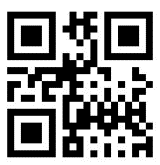 Children and Worship - During our morning worship service, immediately following the children’s message, children ages three through third grade are invited to attend Children and Worship, which meets in room 3, located to the south of the sanctuary.  Children experience worship in the same order as in the sanctuary: we approach God in reverence, hear His Word proclaimed, respond in praise, and go forth in peace and love to serve in God’s name.  Visitors are welcome to attend.  Please come pick up your child(ren) at the end of the service.Adult Sunday School Class: This week (Oct 15) This week we will visit Capernaum, Jesus' home base for his ministry on and around the Sea of Galilee. We meet in Room 7. All are welcome.Coming soon, this year’s Trunk or Treat. Get the date on your calendar, October 27th.  Signup sheet is on the table outside the office, signup early to be sure to get a spot.Lora Copley will be preaching and/or presenting about Areopagus Campus Ministry at churches in Mason City, Des Moines and Pella on October 22 and 29. Thank you for supporting God's work through this ministry at Iowa State University.The church fellowship hall we be used on Sunday evenings from 5 – 7 pm.  Pam Whitney will be on vacation from November 29th through December 10th.  Please have your announcements in as soon as possible for these two weeks.There is a sign-up schedule outside the office if you want to go see Eleanor. We can group together to save cost of travel and make the trip a little less dull.  Please sign up and let others know when you can go.  If you have questions, please ask Judy Oltman or Pam Whitney know and we will see if we can find the answers…Small Groups, Committees, & Sunday School UpdatesSunday School Classes October 15, 22, 29, Nov 5, 12, 19, (no class 26), Dec 3, 10, 17 (Christmas Program), (no class 24 or the 31), Jan 7, 14, 21, 28, Feb 4, 11,18,25, March 3, (no class 10), 17, 24, (no class 31), April 7, 14, 21, 28, and May 5.Breakfast Club meets on the 2nd and 4th Wednesdays at the Lincoln Center Hy-Vee at 8:30 AM. UFO will meet Monday October 23rd at Naomi Friends home.  We will be helping her complete a banner for the church sanctuary.  If you have questions please reach out to Kelly Hobson (515-771-9661).Women’s Bible Study next meeting will be Monday October 2nd in the fellowship hall.  Our faith practice discussion will be on Meditation, all women are welcome.  Contact Melody Franje with any questions.Areopagus – Sunday night from 5 – 7 in the fellowship hall.Next Council meeting is November 8th DENOMINATION ANNOUNCEMENTSWorld RenewJoin the Serving With Dignity Cohort starting November 2023! - Serving with Dignity is an asset-based approach to service that moves us beyond meeting immediate needs to create lasting change and transformation. Through online learning, congregations will develop a new posture and learn practical steps to shift the way they serve. All are welcome but the cohort is targeted at those who are involved in or leading service, community engagement, and mercy ministries (staff, volunteers, deacons). The online cohort meets for one year starting in November: first and third Wednesday evenings November 2023 - April 2024, and first Wednesdays in May, June, September, and October 2024. Participant materials are available in Spanish and English. This cohort is funded by Thriving Essentials and is designed to be a next step if you have or plan to participate in the Thriving Essentials training (https://www.crcna.org/essentials). For more information about Serving with Dignity or to apply: www.worldrenew.net/events. Contact Jodi Koeman, Church with Community Mobilizer, World Renew at jkoeman@worldrenew.net for more information about this cohort or Serving with Dignity training for your congregation.ReFrame MinistriesKids Corner: God's Provision Gives Us Hope - Check out this week’s kids’ devotion at www.kidscorner.net. God promises to give us better gifts (Matthew 7:9-11), and he promises to “take care of all [our] needs'' (Philippians 4:19). This week’s devotion is all about trusting God to provide, even when God’s gifts might not look the way we expect. (Just think how he saved us from our sins!) Check out all the great content at kidscorner.net like the Bible story podcast “Wilderness Journey.”Groundwork: God is in Charge, Now and Forever - God revealed truths about the End Times to Daniel through complex images and symbolism. Join our Groundwork conversation as we conclude our study of Daniel with the dreams and prayer we find in chapters 7-12 where we discover a reassuring message from God: God is in charge and only God’s kingdom will endure forever. Listen now at GroundworkOnline.com and subscribe to Groundwork's weekly emails for future episodes.VOLUNTEERSCongregational 	Prayer:	Mark VossSound:			Brian SterenbergNursery: 		Melody and AlisabethChildren's message:	Lora CopleyGreeters:		KleinwolterinkGreeters October 15		KleinwolterinkOctober 22		KopaskaOctober 29		KuyperNovember 5		NiehofNovember 12		NiemeyerNovember 19		NikkelNovember 26		OftedalDecember 3		OltmanDecember 10		RaakDecember 17		SaldanaDecember 24		Sanders/BasshamDecember 31		Schweingruber/BernsJanuary 7			SterenbergBirthdays and Anniversaries	
October14		Tom & Elaine OftedalOctober 16		Tyler and Christina HelfersOctober 17		Melody FranjeOctober19		Jocilyn TappOctober 22		Mbom MbihOctober 22		Ngieh MbihOctober 29 		Christina HelfersNovember 2 		Brianna KopaskaNovember 3 		Anastasia Tuckness
November 4 		Jeff & Kristy KopaskaNovember6 		William Hobson
November 7 		Jacob SterenbergNovember 7 		Tom WhitneyNovember 11		Marlies ‘t Hoen
November 13		Deb Niehof
November 19		Pam Whitney	
November 22		Brittany Tapp
November 27		Marv & Janet Bakker
November 28		Jennifer NikkelNurseryOctober 15		Melody and AlisabethOctober 22		Jessica and KathlynOctober 29		Donna and BriannaNovember 5		Elaine and KristyNovember 12		Mindy and CassieNovember 19		Megan and Pam NNovember 26		Judy and KenzieDecember 3		Sue F and AlisabethDecember 10		Mary and JaydenDecember 17		Rachel and CaralineDecember 24		Melody and StacyDecember 31		Jessica and AlisabethJanuary 7		Donna and KathlynChildren’s MessageOctober 15		Lora CopleyOctober 22		Laura HuffordOctober 29		Jeff KopaskaNovember 5		Deb NiehofNovember 12		Stacy HertzNovember 19		Rex De BruinNovember 26		Laura HuffordDecember 3		Deb NiehofDecember 10		Lora CopleyDecember 17		Randy RaakDecember 24		Jeff KopaskaDecember 31		Deb NiehofJanuary 7		Stacy HertzCongregational PrayerOctober 15		Mark VossOctober 22		Paul KleinwolterinkOctober 29		Randy RaakNovember 5		Jeff KopaskaNovember 12		Lora CopleyNovember 19		Randy RaakNovember 26		Melody FranjeDecember 3		Tom NiehofDecember 10		Randy RaakDecember 17		Lora CopleyDecember 24		December 31		Randy RaakJanuary 7		Rex De BruinPastor Randy Raak: pastor@amestrinity.org or 928-699-9329 (TCRC Pastor)Lora Copley: director@isu-areopagus.org or 505-387-6861 (Areopagus Campus Ministry)Elders: A-G = Brian Sterenberg: 515-230-2358; H-K = Rex De Bruin: 515-240-7947; L-S = Tom Kuyper: 515-451-3463; T-Z = Jeff Kopaska: 515-291-0074Deacons: A-G = Joseph Yoder: 515-203-5953; H-K = Pam Niemeyer: 515-290-5933; L-S = Tom Whitney: 515-290-9655; T-Z = Mark Irvin:217-649-9017Pastor Randy Raak: pastor@amestrinity.org or 928-699-9329Lora Copley: director@isu-areopagus.org or 505-387-6861 (Areopagus Campus Ministry)Elders: A-G = Brian Sterenberg; H-K = Rex De Bruin; L-S = Tom Kuyper; T-Z = Jeff KopaskaDeacons: A-G = Joseph Yoder; H-K = Pam Niemeyer; L-S = Tom Whitney; T-Z = Mark Irvin